Appendix 1 Measurement model modificationWe need to modify the measurement model corresponding to the latent variables of the whole model to ensure that the fitness of the whole model reaches the standard.Containment policiesbefore modified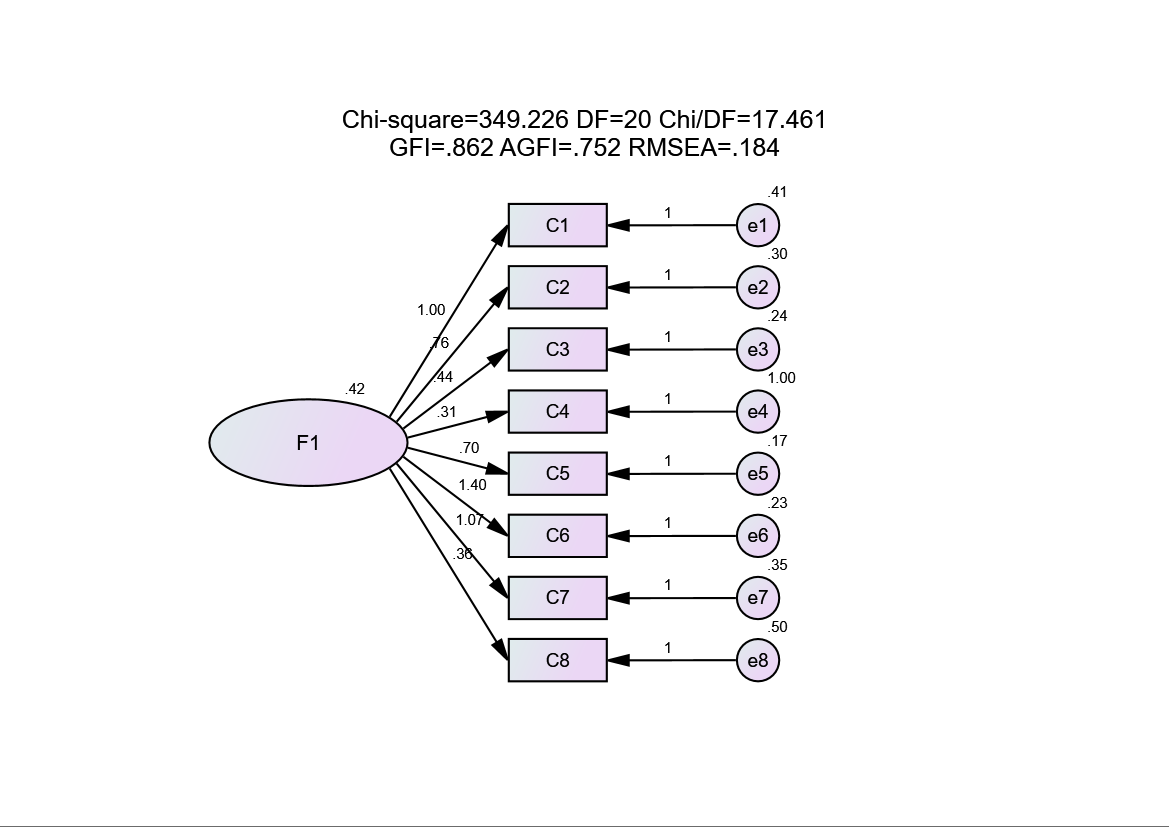 after modified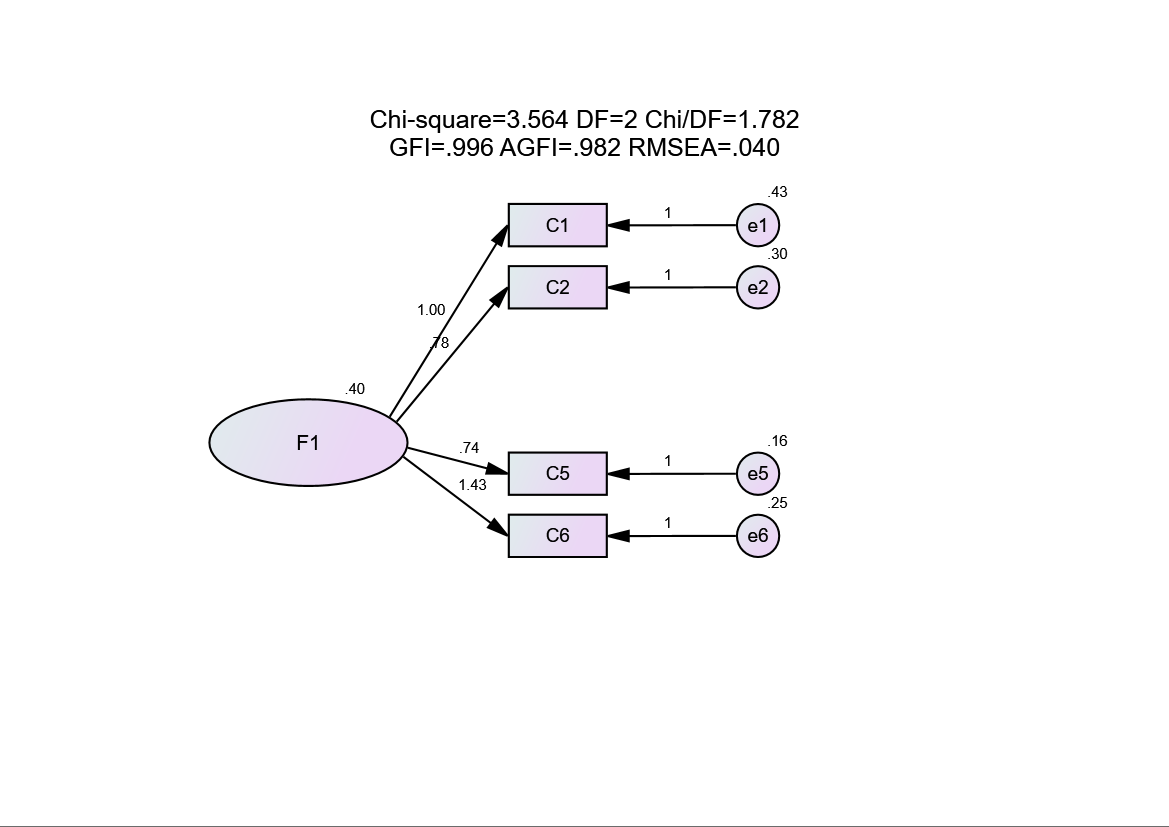 mobilitybefore modified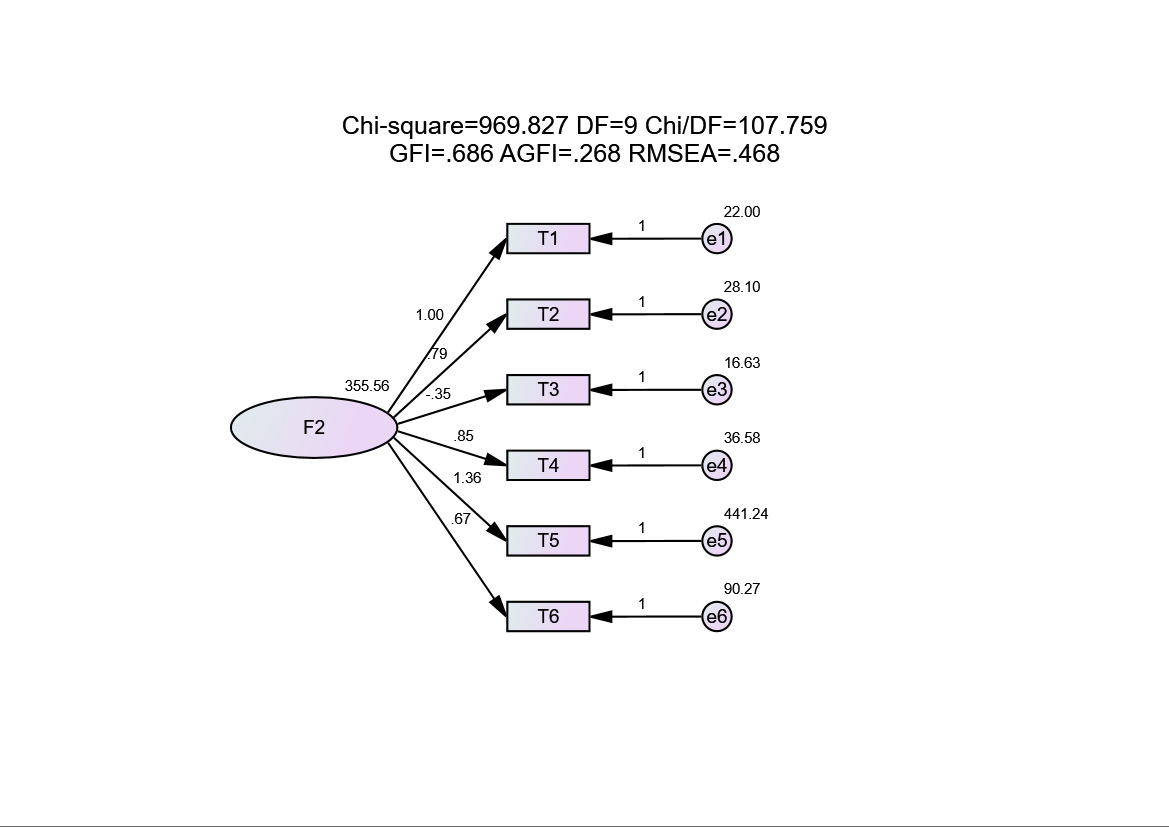 2)	after modified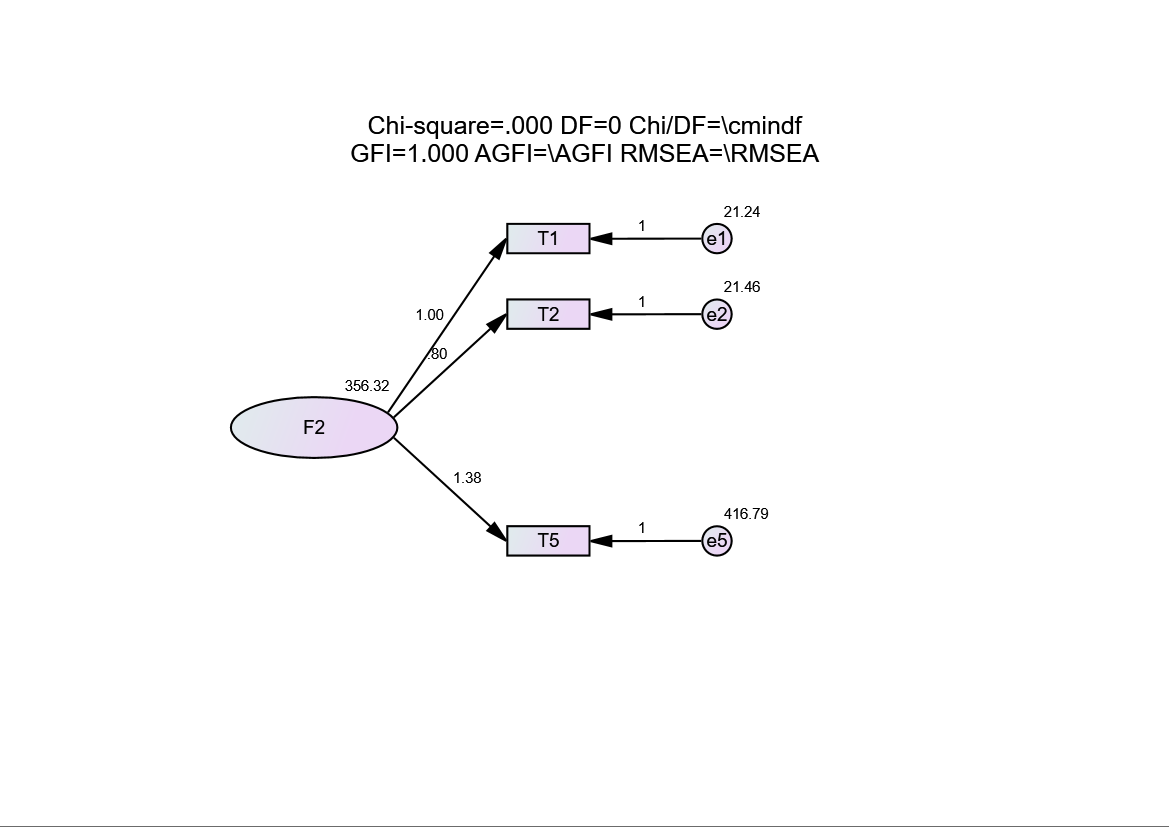 COVID-19 casesbefore modified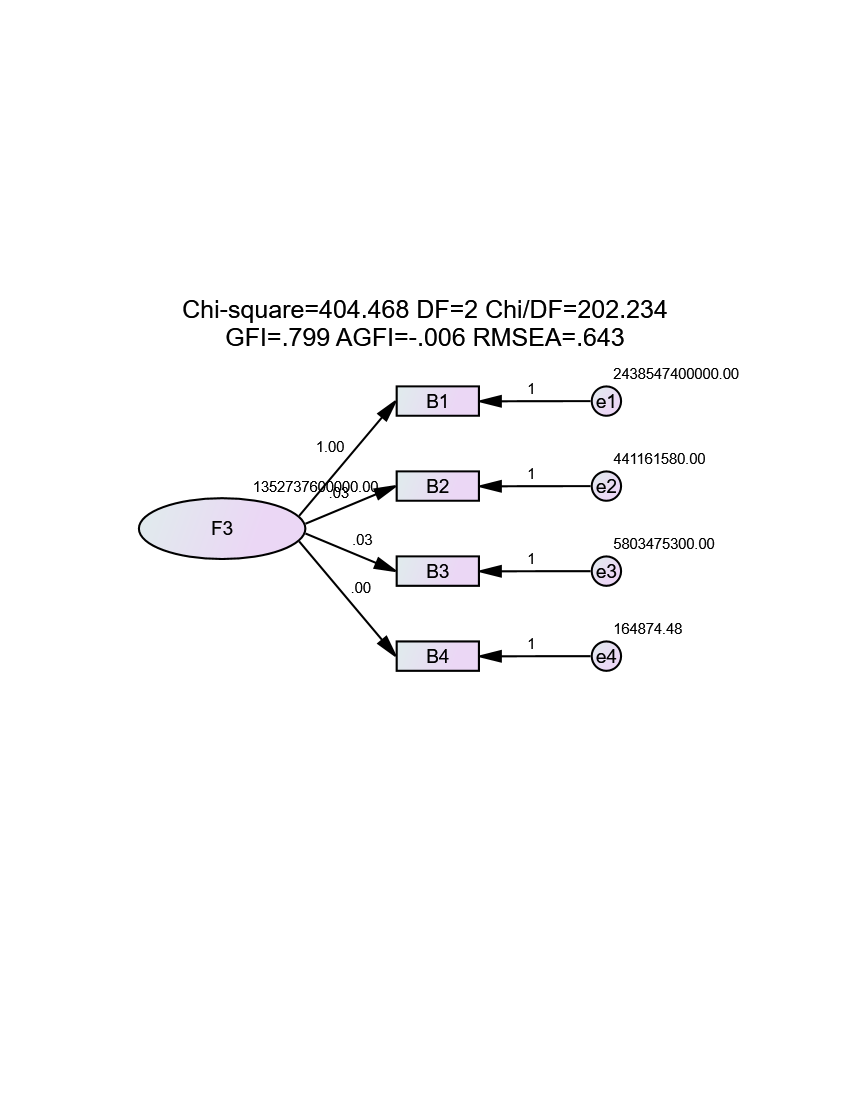 2)	after modified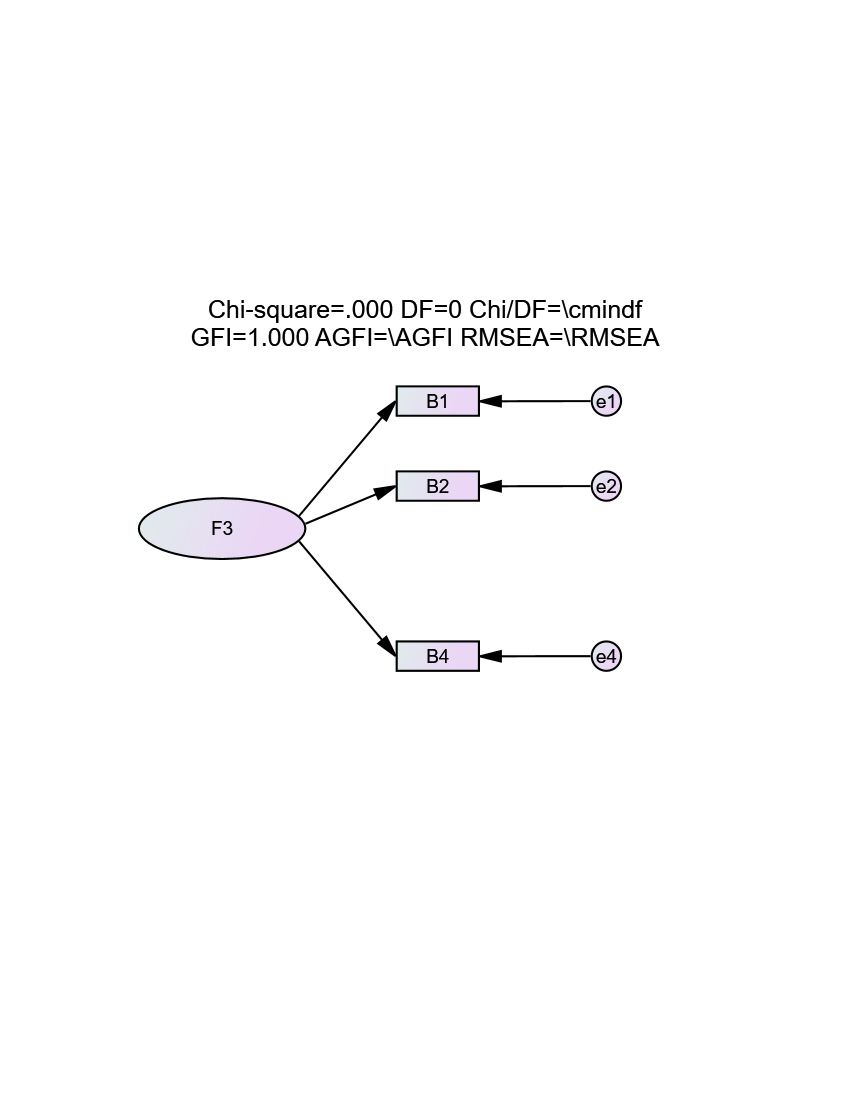 